PE Specialist subject level audit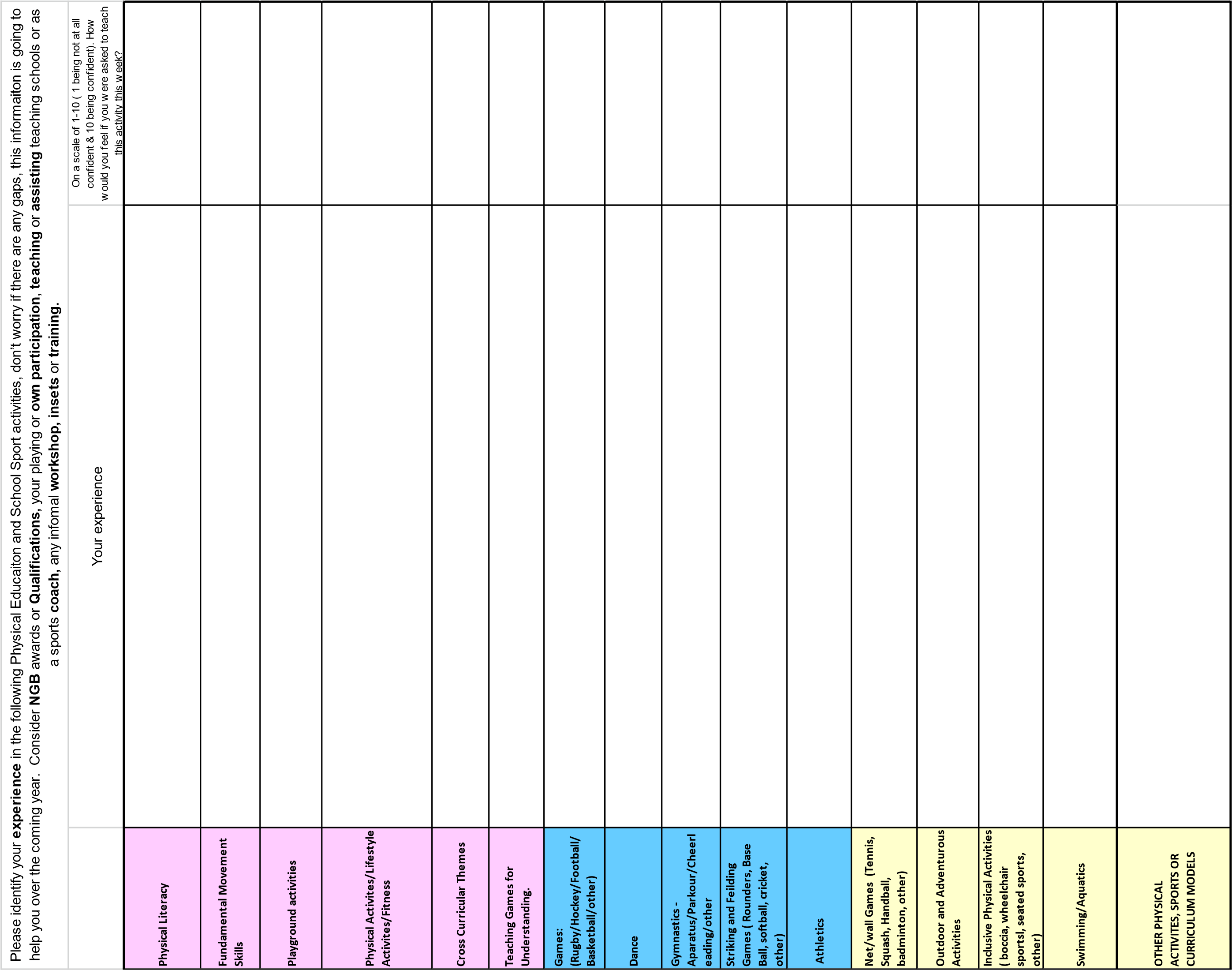 